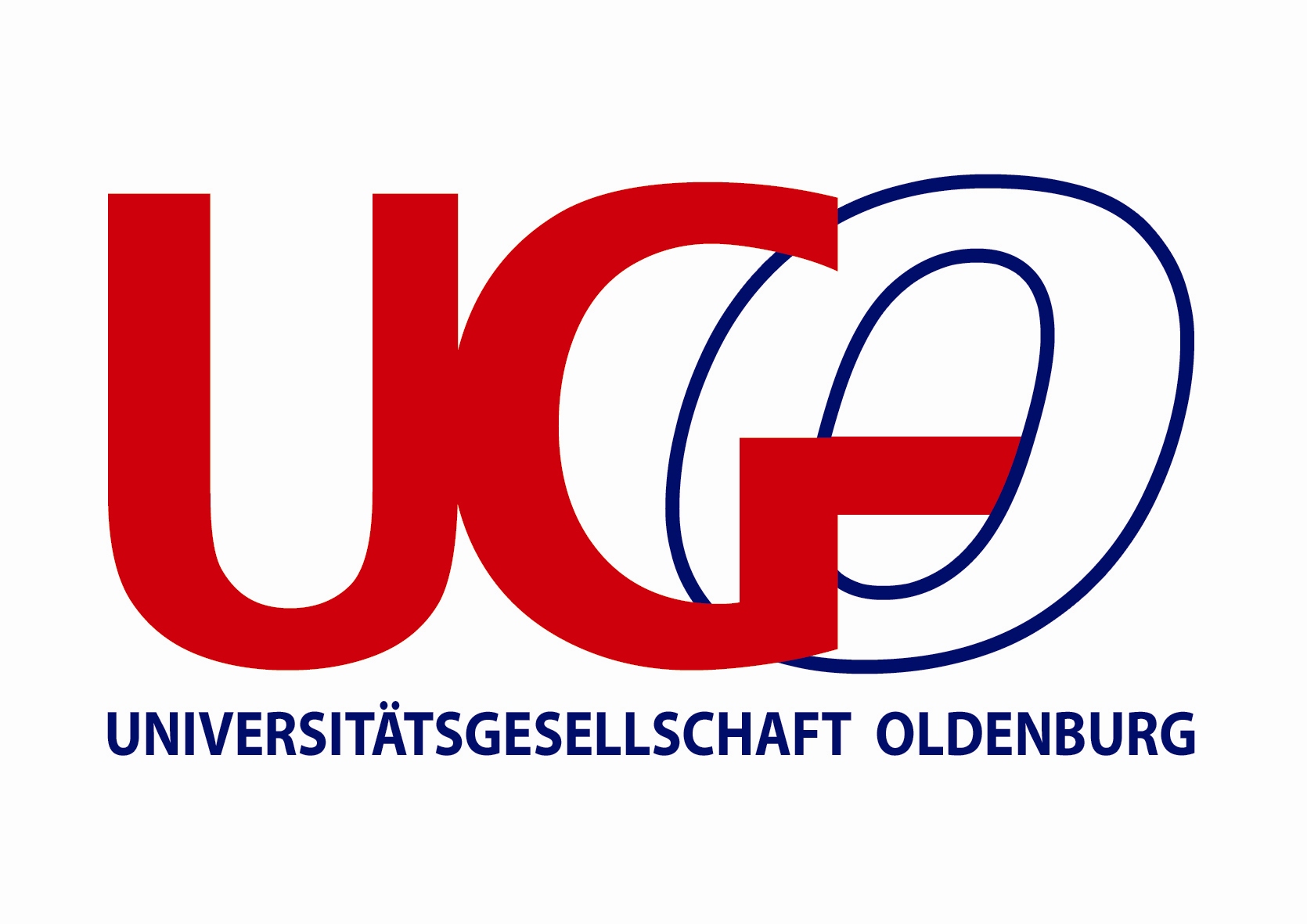 Wir freuen uns sehr über Ihren Wunsch, Mitglied der Universitätsgesellschaft Oldenburg e.V. zu werden.Antrag auf Mitgliedschaft_________________________________________________     ________________________________Name mit Titel/Unternehmen			Vorname____________________________________________________________________________________Straße und Hausnummer/Postfach____________________________________________________________________________________PLZ/Wohnort			_________________________________________________     ________________________________Beruf/Branche/Arbeitgeber			Geburtsdatum			____________________________________________________________________________________EmailMindestsätze pro Jahr: 15 € für Studierende, 40 € für Einzelpersonen, 50 € für Personenvereinigungen und öffentlich-rechtliche Institutionen, 120 € für Unternehmen. Ein Aufnahmebeitrag wird nicht erhoben. Die Universitätsgesellschaft Oldenburg e.V. ist ein gemeinnütziger Verein, die Beiträge sind steuerlich absetzbar. Nachweise können bei Bedarf angefordert werden.Die Universitätsgesellschaft Oldenburg e.V. wird ermächtigt, die Jahresbeiträge bei Fälligkeit Mitte März zu Lasten des folgenden Kontos durch Lastschrift einzuziehen:_________________________________________Beitragshöhe in € (in Worten)
______________________     ______________________________________   ____________________Bank                                      IBAN					    	BIC			_________________________________________		Interne Vermerke (bitte nicht ausfüllen)Ort/Datum				Mitglieds-Nr: ………………………………….				registriert/Datum: …….……………………………_________________________________________Unterschrift/ggf. FirmenstempelUniversitätsgesellschaft Oldenburg e. V.    Postfach 93 71    26141 Oldenburg